CENTRO FEDERAL DE EDUCAÇÃO TECNOLÓGICA DE MINAS GERAIS  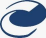 DIRETORIA DE EXTENSÃO E DESENVOLVIMENTO COMUNITÁRIOCHAMADA INTERNA PARA ATIVIDADE DE EXTENSÃO ATIVIDADE: Equipe ERA CEFET-MGO Coordenador em atuação da Equipe de Competição “Estudos em Robótica e Automação (ERA) ” - do CEFET-MG, Prof. Diêgo Fernandes da Cruz, torna público aos alunos dos Campus V o processo para seleção de integrantes para participação na Atividade em referência, nos termos estabelecidos na presente Chamada Interna. Objetivos Gerais 1.1. Promover a participação de discentes em atividades de extensão de forma a ampliar a integração entre o CEFET-MG e a sociedade; 1.2. Compartilhar com a sociedade o conhecimento tecnológico desenvolvido dentro do CEFET-MG; 1.3. Ampliar a visibilidade do CEFET-MG dentro e fora do país; 1.4. Reforçar a relação entre ensino, pesquisa e extensão; 1.5. Contribuir para a formação acadêmico-profissional do discente. 2. Atividade 2.1. As atividades desenvolvidas pela Equipe ERA CEFET-MG têm como objetivo aprimorar a experiência dos estudantes de graduação e do técnico do CEFET-MG, por meio de tarefas que permitam a integração dos conhecimentos teóricos com experiências de prática profissional. A principal atividade desenvolvida pelos membros da equipe é o projeto e construção de protótipos destinados à competição entre robôs. O desenvolvimento do projeto promove ainda, incentivo à criatividade e proatividade de seus membros. 2.2. A Equipe é organizada em três áreas básicas: Mecânica, Eletrônica e Gestão.  Cada área se divide em grupos de projetos, cujo número de componentes é definido em função do planejamento semestral da Equipe. 2.3. O ingresso na Equipe permite o aprendizado técnico em diversas áreas do conhecimento, o incentivo à liderança e a vivência profissional. 2.4. A Equipe visa sempre participar das principais competições nacionais e internacionais de robótica, ingressando nas categorias de Combate, Sumô e Seguidor de linha.3. Condições para Participar da Atividade de Extensão 3.1. Estar regularmente matriculado em um curso superior/técnico do CEFET-MG Campus V, tendo frequência comprovada nas aulas. 3.2. Ter disponibilidade, sem prejuízo de suas atividades curriculares, para cumprir a carga horária de 20 (vinte) horas semanais, além de participar das atividades relacionadas à equipe, tais como: reuniões, encontros, palestras, eventos e viagens. 3.3. Estar em dia com suas obrigações acadêmicas junto ao CEFET-MG. 4. Das inscrições4.1. As inscrições estarão abertas durante os dias 09 a 27 de maio de 2022. 4.2. As inscrições serão feitas pelo forms no link:  https://docs.google.com/forms/d/e/1FAIpQLSeH9eB3ggg8pcXnMzN12nQA9gCW12qpaTPX0t1N8J2IRe9oCw/viewform?usp=sf_link5. Processo de Seleção 5.1. O processo será dividido em 2 (duas) etapas eliminatórias: Análise curricular e entrevista de perfil. 5.2. Em cada etapa serão avaliados pelos membros atuais da equipe o desempenho individual dos participantes. Os alunos que obtiverem maior desempenho serão classificados para a etapa seguinte. 5.3. Os critérios de avaliação são: 5.3.1. Análise curricular: O aluno terá seu currículo avaliado por 2 integrantes da equipe. Caso exista alguma divergência entre as  avaliações, um terceiro avaliador será convocado;  5.3.2. Entrevista de perfil: O aluno será avaliado com base em suas características e seu perfil será avaliado de acordo com as habilidades que a equipe busca.6. Da Análise de Currículo e Comprovante de Matrícula 6.1. O comprovante de matrícula a ser anexado no formulário de inscrição deve ser recolhido no SIGAA, em formato PDF.6.1.1. O documento do comprovante de matrícula tem a finalidade de garantir a autenticidade da informação acerca da matrícula do candidato no CEFET Campus Divinópolis. 6.2. O currículo deve ser anexado em formato PDF.6.2.1. O critério de seleção será as experiências e formações citadas no texto, as quais os avaliadores julguem interessantes e que agreguem, de alguma forma, à equipe6.3. O resultado da etapa será divulgado pela equipe via e-mail cadastrado no ato da inscrição até o dia 28 de maio de 2021. 7. Da Entrevista 7.1. Período: 30 de maio a 03 de junho de 2022. 7.2. O horário da entrevista será informado pela equipe via e-mail cadastrado até dia 28 de maio de 2022. 7.3. O resultado da etapa será divulgado pela equipe via e-mail cadastrado no ato da inscrição até o dia 08 de junho de 2022. 8. Calendário do processo seletivo 8.1. Publicação do edital: 06 de maio de 2022. 8.2. Inscrição dos candidatos: de 09 a 27 de maio de 2022. 8.3. Resultado da análise curricular: 28 de maio de 2022.8.4. Entrevista de perfil do aluno: 30 de maio a 03 de junho de 2022 8.5. Resultado da Entrevista e Resultado Final: 08 de junho de 2022. 9. Critérios de Eliminação 9.1. Não aprovação em alguma das etapas; 9.2. Desrespeito às regras do laboratório da equipe e oficinas; 9.3. Desrespeito aos membros da equipe; 9.4. Desrespeito à indivíduos da comunidade do CEFET-MG. 10.Vagas 10.1. Serão no total 1 vaga na área de gestão, 1 vaga na área da mecânica e 1 vaga na área da eletrônica. 10.1.1. Os candidatos podem concorrer a apenas uma vaga, podendo ser classificados à outra vaga caso ocorra a inexistência de candidatos inscritos, aprovados ou habilitados para as demais vagas.  A prioridade de atuação deve ser informada no dia da entrevista. 10.2. A relação de vagas no item 10.1 representa a disponibilidade de aprovação de candidatos. A equipe reserva o direito de modificar este número a qualquer momento, sem necessidade de aviso prévio, sendo possível o aumento ou diminuição do número de aprovados no processo, em relação ao descrito neste documento. 11. Da Certificação 11.1. O certificado de participação da equipe será emitido apenas após a conclusão de um ano de participação do membro na equipe, começando a contar após a divulgação do resultado do processo.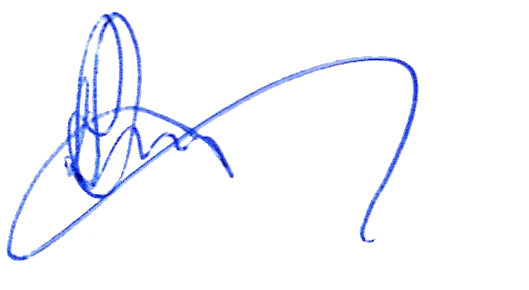 Prof. Diêgo Fernandes da Cruz  Coordenador da Equipe ERA